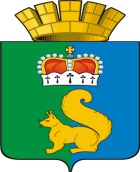 ПОСТАНОВЛЕНИЕ АДМИНИСТРАЦИИ ГАРИНСКОГО ГОРОДСКОГО ОКРУГА 	На основании постановления администрации Гаринского городского округа от 21. 09.2020 г. № 316 «О передаче отдельных функций учредителяМуниципальному казенному учреждению «Информационно – методический центр» Гаринского городского округа, руководствуясь Уставом Гаринского городского округа, ПОСТАНОВЛЯЮ:1. Внести в Приложение №1 к постановлению администрации Гаринского городского округа от 10.05.2018 № 95 «О создании Муниципального казённого учреждения «Информационно – методический центр» Гаринского городского округа» следующие изменения:1)главу 2 дополнить пунктом 2.6. следующего содержания:«2.6. В рамках исполнения отдельных функций учредителя муниципальных бюджетных, казенных образовательных учреждений МКУ «ИМЦ»: 2.6.1 Подготовка нормативно – правовых актов по принятию органом местного самоуправления решения о ликвидации филиала муниципальной дошкольной образовательной организации либо общеобразовательной организации.2.6.2. Согласование создания филиалов муниципальных образовательных организаций на территории другого субъекта Российской Федерации или территории муниципального образования.2.6.3. Согласование программы развития образовательной  организации;2.6.4. Принятие мер  совместно с родителями (законными представителями) несовершеннолетнего обучающегося, отчисленного из муниципального образовательного учреждения, не позднее чем в месячный срок меры, обеспечивающие получение несовершеннолетним обучающимся общего образования;2.6.5. Оказание помощи родителям (законным представителям) несовершеннолетних обучающихся в воспитании детей, охране и укреплении их физического и психического здоровья, развитии индивидуальных способностей и необходимой коррекции нарушений их развития.2.6.6. Осуществление учета детей, имеющих право на получение общего образования каждого уровня и проживающих на территории Гаринского городского округа, и форм получения образования, определенных родителями (законными представителями) детей.2.6.7. Получение информации от родителей (законных представителей) при выборе родителями (законными представителями) детей формы получения общего образования в форме семейного образования.2.6.8.Решение вопроса об устройстве ребенка в другую общеобразовательную организацию в случае отсутствия свободных мест в муниципальном образовательном учреждении2.6.9. Формирование общественных советов по проведению независимой оценки качества образовательной деятельности учреждений, расположенных на территории Гаринского городского округа, и подготовка нормативно – правовых актов для утверждения положения о них.2.6.10. Размещение на официальном сайте Муниципального казенного учреждения «Информационно – методический центр» Гаринского городского округа и официальных сайтах  образовательных учреждений  информации о муниципальных образовательных учреждениях в сети «Интернет» информации о результатах независимой оценки качества образования муниципальных образовательных учреждений Гаринского городского округа.2.6.11. Осуществление представления в федеральный орган исполнительной власти, осуществляющий функции по контролю и надзору в сфере образования, сведений о выданных документах об образовании и (или) о квалификации, документах об обучении путём внесения этих сведений в федеральную информационную систему «Федеральный реестр сведений о документах об образовании и (или) о квалификации, документах об обучении».2.6.12.Организация предоставления общедоступного и бесплатного дошкольного, начального общего, основного общего, среднего общего образования по основным общеобразовательным программам в муниципальных образовательных учреждениях. 2.6.13. Организация предоставления дополнительного образования детей в муниципальных образовательных учреждениях.        2.6.14 Создание условий для осуществления присмотра и ухода за детьми, содержания детей в муниципальных образовательных учреждениях;2.6.15.Учет детей, подлежащих обучению по образовательным программам дошкольного, начального общего, основного общего и среднего общего образования, закрепление муниципальных образовательных учреждений за конкретными территориями Гаринского городского округа;2.6.16.Прием заявлений, постановка на учет и зачисление детей в образовательные организации, реализующие основную образовательную программу дошкольного образования (детские сады);2.6.17.Координация деятельности педагогических коллективов по обеспечению преемственности образовательных программ дошкольных и общеобразовательных учреждений в целях успешной адаптации детей;2.6.18.Обеспечение проведения государственной итоговой аттестации по образовательным программам основного общего и среднего общего образования на территории Гаринского городского округа;2.6.19.Организация работы комиссий по приемке образовательных учреждений к началу нового учебного года;2.6.20.Определение размера родительской платы за содержание детей в дошкольных образовательных учреждениях в соответствии с действующим законодательством;2.6.21.Обеспечение открытости и доступности информации о системе образования на территории Гаринского городского округа;2.6.22. Контроль за подготовкой образовательных учреждений к проведению отдыха и оздоровления детей в каникулярное время, лагерей с дневным пребыванием детей;2.6.23. Организация выезда детей школьного возраста в детские санаторные оздоровительные лагеря;2.6.24. Организация бесплатной перевозки между поселениями обучающихся в муниципальных образовательных учреждениях, реализующих основные общеобразовательные программы;2.6.25. Организация работы по проведению мероприятий, предотвращающих чрезвычайные ситуации (антитеррористических, противопожарных и других);2.6.26. Организация работы по расследованию и учету несчастных случаев с обучающимися (воспитанниками) во время образовательного процесса;2.6.27. Организация работы по обеспечению условий для осуществления питания обучающихся (воспитанников); 2.6.28.Разрабатывает и вносит для утверждения в администрацию Гаринского городского  округа муниципальные программы развития образования;2.6.29. Разрешает приём детей для обучения в муниципальном образовательном учреждении, реализующие программы начального общего образования, до достижения ими возраста шести лет и шести месяцев при отсутствии противопоказаний по состоянию здоровья, но не позже достижения ими возраста восьми лет;2.6.30. Обеспечивает (в случае прекращения деятельности учреждения, осуществляющей образовательную деятельность, аннулирования соответствующей лицензии, лишения ее государственной аккредитации по соответствующей образовательной программе или истечения срока действия государственной аккредитации по соответствующей образовательной программе, а также в случае приостановления действия лицензии, приостановления действия государственной аккредитации полностью или в отношении отдельных уровней образования) перевод совершеннолетних обучающихся с их согласия и несовершеннолетних обучающихся с согласия их родителей (законных представителей) в другие муниципальные образовательные учреждения, осуществляющие образовательную деятельность по имеющим государственную аккредитацию по основным образовательным программам соответствующих уровня и направленности;2.6.31. Дает согласие на оставление общеобразовательного учреждения обучающимся, достигшим возраста пятнадцати лет, до получения общего образования. Совместно с комиссией по делам несовершеннолетних и защите их прав, родителями (законными представителями) несовершеннолетнего, оставившего общеобразовательное учреждение до получения общего образования в месячный срок принимает меры, обеспечивающие трудоустройство этого несовершеннолетнего и продолжение освоения им образовательной программы общего образования по иной форме обучения;2.6.32. Организует методическое сопровождение реализации образовательных программ в системе образования Гаринского городского округа, участие в выполнении организационных и координирующих функций по обеспечению условий личностного развития и удовлетворения творческих интересов работников образования;2.6.33. Координирует работу по организации системы профилактики безнадзорности и правонарушений несовершеннолетних, в пределах своей компетенции.2.6.34. Проводит анализ и мониторинг деятельности подведомственных образовательных организаций;2.6.35. Организация работы по заключению договоров о целевом приеме с организациями высшего и среднего профессионального образования, договоров о целевом обучении – с выпускниками общеобразовательных учреждений района.2.6.36. Координация работы по повышению квалификации педагогических и руководящих работников муниципальных образовательных учреждений, других специалистов, работающих в муниципальной системе образования.2.6.37.Осуществление нормативно-правового регулирования деятельности системы образования, в том числе разработку проектов муниципальных правовых актов по вопросам образования, издание локальных актов, распространяющихся на образовательные учреждения.2.6.38.Подготовка нормативно – правовых актов по проведению Всероссийской олимпиады школьников.2. Настоящее постановление опубликовать (обнародовать).3. Контроль исполнения настоящего постановления возложить                        на заместителя главы администрации Гаринского городского округа В.В.Коробейникова.25.09.2020 г.п.г.т. Гари                № 322                № 322О внесении изменений в постановление администрации Гаринского городского округа от 10.05.2017 № 95 «О создании Муниципального казённого учреждения «Информационно – методический центр» Гаринского городского округа»О внесении изменений в постановление администрации Гаринского городского округа от 10.05.2017 № 95 «О создании Муниципального казённого учреждения «Информационно – методический центр» Гаринского городского округа»ГлаваГаринского городского округа                      С.Е Величко